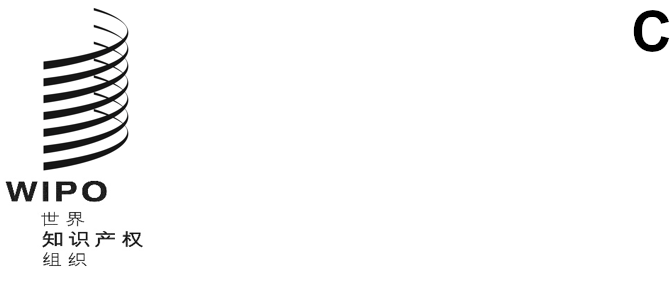 WIPO/GRTKF/IC/46/2原文：英文日期：2023年2月3日知识产权与遗传资源、传统知识和民间文学艺术政府间委员会第四十六届会议
2023年2月27日至3月3日，日内瓦认可若干组织与会秘书处编拟的文件1.	知识产权与遗传资源、传统知识和民间文学艺术政府间委员会（“委员会”）在2001年4月30日至5月3日于日内瓦举行的第一届会议上批准了若干组织和程序事项，其中包括给予希望参与委员会工作的若干组织临时观察员地位（见委员会通过的报告WIPO/GRKTF/IC/1/13第18段）。2.	此后，另有若干组织向秘书处表示，希望以相同地位参加委员会今后的会议。本文件附件为从某一组织收到的申请，其中载有2022年12月28日前申请获认可出席委员会第四十六届会议的该组织的名称和其他履历详情。3.	请委员会对本文件附件中所述该组织提交的临时观察员认可申请进行审议并作出决定。[后接附件]土著企业基金会（原文为西班牙文）致：世界知识产权组织（产权组织）传统知识司34, chemin des Colombettes1211 Geneva 20Switzerland （瑞士）传真：+41 (0) 22 338 81 20电子邮件：grtkf@wipo.int传统知识司：事由：请求获认可作为观察员参加产权组织政府间委员会今后的会议我谨以此函表达本组织以临时观察员身份参加世界知识产权组织知识产权与遗传资源、传统知识和民间文学艺术政府间委员会会议的意愿。随函附上申请表，供委员会审议。如需了解更多情况，欢迎随时联系我们。您诚挚的，Venancio Coñuepan Mesias执行主任土著企业基金会venancio.conuepan@empresasi.orgwww.empresasi.org认可作为临时观察员参加世界知识产权组织
知识产权与遗传资源、传统知识和民间文学艺术政府间委员会会议申请表,申请组织的履历详情组织全称：土著企业基金会组织描述：（不超过150字）土著企业基金会是一个非营利组织，其目的是培养有助于土著人民经济自主、保护祖传知识、可持续发展和人民和解的生态系统。我们的愿景是建立一个使土著人民、家庭和社区不再是其领域内最贫穷的人，其知识、生活方式和人权得到尊重的世界。组织主要宗旨和目标：（请使用项目符号列表）我们的组织主要有四个目标：-	促进土著人民的经济自主权，从而鼓励土著人民充分参与社会，保障其生活方式和权利。-	促进土著人民、企业和国家之间基于尊重和合作的关系。-	保护祖传知识，促进利用祖传知识解决当前问题。-	促进尊重和实施有关土著人民权利的国际标准。组织的主要活动：（请使用项目符号列表）-	开展公共和私人宣传活动，为广泛实现我们的目标奠定基础。-	在智利设立第一个土著公司登记册。-	在考虑土著祖传知识的所有权并确保尊重土著祖传知识的前提下，为土著公司设计一个认证模式。-	发展和加强土著公司并为其提供培训。组织与委员会所讨论的知识产权事宜的关系，并详细说明对委员会所讨论事项感兴趣的原因（不超过150字）我们对土著公司的发展和认证模式的基础，是对祖传知识认可、评估并将祖传知识纳入土著公司的管理，最终目的是在土著领域内产生积极影响。参加本委员会的工作将有助于我们了解如何最好地设计保护土著传统知识的认证模式。组织主要活动所在国：智利其他信息：请提供其他有用信息（不超过150字）联合国人权事务高级专员办事处提供资金，让我们的执行主任Venancio Coñuepan参加2022年11月28日至30日在瑞士日内瓦举行的联合国工商业与人权论坛。最近当选为联合国土著问题常设论坛成员的马普切律师Rodrigo Paillalef建议我们亲自出席，以便更好地了解这一领域的国际辩论，并作为促进我们开展将土著传统知识作为知识产权进行保护的活动的手段。组织详细联系方式：邮寄地址：Avenida Caupolicán No. 110, Cautín, La Araucanía, Chile电话号码：+569 6344 5023传真号码：电子邮件：venancio.conuepan@empresasi.org / venancio@conuepan.cl网址：www.empresasi.org组织代表姓名和职衔：Venancio Coñuepan Mesías，执行主任Andrés Antivil Álvarez，主席[附件和文件完]